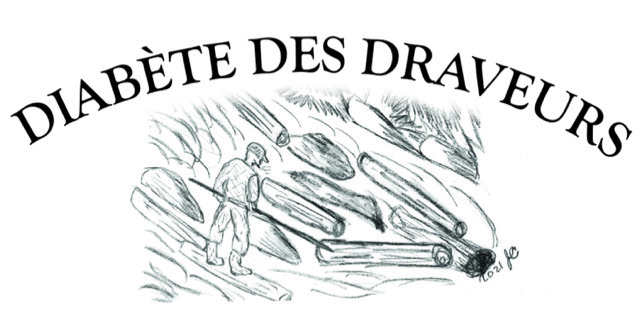 INFORMER, SENSIBILISER, PRÉVENIRCONVOCATION À L’AGA DE DIABÈTE DES DRAVEURSTENU LE 25 MARS 2024 DE 18 À 20 HEURESÀ LA MAISON DE L’ENTREPRENEUR SITUÉ AU 601 RUE DE LA MADONE, MONT-LAURIER.CETTE DERNIÈRE SE TIENDRA AU REZ-DE-CHAUSSÉACCESSIBLE AUX PERSONNES À MOBILITÉ RÉDUITEVOUS ÊTES TOUS ET TOUTES LES BIENVENUEMEMBRES ET NON MEMBRESSEULE LES MEMBRES EN RÈGLES AVANT L’AGA, ONT LE DROIT DE VOTE ET DE SE PRÉSENTER LORS DES ÉLECTIONS.